                                 Footlights Youth Theatre Collection Consent Form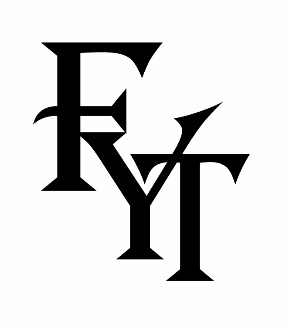 FYT : Consent to leave Stoneham Park Primary Academy during rehearsals Name of Cast member : ……………………………………………………………………………………………………..Please tick boxes as appropriate       I give consent for the above-named person to leave Stoneham Park Primary Academy school for short periods during breaks in rehearsal without adult supervisionOr       I do not wish the above-named person to leave Stoneham Park Primary Academy school during rehearsalsAfter the rehearsal the young person named above      May leave on their ownOr       Will be collected by the following  ……………………………………………………………………………………………..Signed…………………………………………………………..Print ……………………………………………………………Date…………………………………………………………….					